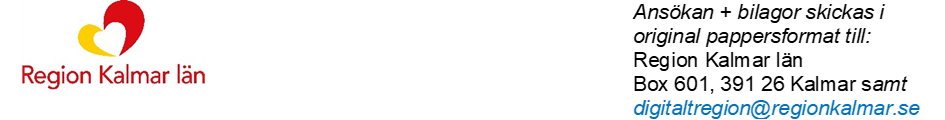 AnsökanDigitalt omställningsstöd till kulturverksamheter Uppgifter om projektet*Arbetsställenummer enligt SCBs företagsdatabas (www.cfarnrsok.scb.se)
KontaktpersonKontaktuppgifter hanteras i enlighet med dataskyddsförordningen GDPRBeskriv era planerade insatser inkl syfte och mål med projektetBeskriv hur insatserna är kopplade till framtida verksamhet inom er organisationEv övrig information
Underskrift Bifoga till denna ansökan:
  Budget för projektetKontakta Region Kalmar län om ni har frågorCecilia Alm			Mia CarlssonKulturutvecklare		KultursamordnareRegional utvecklingsförvaltning	Regional utvecklingsförvaltning0480-831 35			0480-846 82cecilia.alm@regionkalmar.se 	mia.carlsson@regionkalmar.se Vänligen notera att ansökan blir allmän handling.Ansökan + bilagor ska skickas dels digitalt till kultur@regionkalmar.se, och 
dels i original med signatur postvägen senast den 11 januari 2021 till: Region Kalmar län, Box 601, 391 26 Kalmar ProjektägareProjektägareProjektägareE-postE-postE-postPostadressPostadressTelefonPostnummer och ortPostnummer och ortPlusgiro/Bankgiro/BankkontoOrganisationsnummerArbetsställe-nr/CFAR-nr *Sökt beloppNamnTelefon
     Mobiltelefon
     E-postE-postE-postUnderskriftOrt och datumNamnförtydligandeNamnförtydligande